АДМИНИСТРАЦИЯ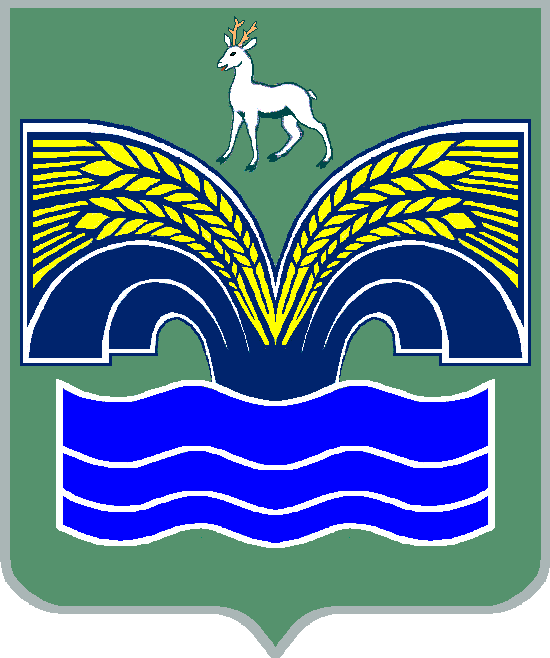 СЕЛЬСКОГО ПОСЕЛЕНИЯ КРАСНЫЙ ЯРМУНИЦИПАЛЬНОГО РАЙОНА КРАСНОЯРСКИЙСАМАРСКОЙ ОБЛАСТИПОСТАНОВЛЕНИЕот «20» июля  2022 года № 206Отчет по реализации муниципальной программы  «Модернизация и развитие автомобильных дорог общего пользования за 2021 год в сельском поселении Красный Яр  муниципального района Красноярский Самарской области»      В соответствии с Федеральным законом от 26.04.2007 № 63-ФЗ "О внесении изменений в Бюджетный кодекс Российской Федерации в части регулирования бюджетного процесса и приведении в соответствие с бюджетным законодательством Российской Федерации отдельных законодательных актов Российской Федерации", Федеральным законом от 06.10.2003 № 131-ФЗ "Об общих принципах организации местного самоуправления в Российской Федерации", Уставом сельского поселения  Красный Яр муниципального района  Красноярский, Постановления Администрации сельского поселения Красный Яр муниципального района Красноярский  от 28.03.2016г. № 59 «Об утверждении целевой программы «Модернизация и развитие  автомобильных дорог общего пользования местного значения  сельского поселения Красный Яр на 2016-2025 г.», администрация  сельского поселения Красный Яр муниципального района Красноярский ПОСТАНОВЛЯЕТ:     1. Утвердить отчет о реализации муниципальной программы
«Модернизация и развитие автомобильных дорог общего пользования местного значения в сельском поселении Красный Яр муниципального района Красноярский Самарской области на 2016-2025 годы» 
за 2021 год согласно      приложению  1.     2. Опубликовать настоящее постановление в газете «Планета  Красный Яр» и разместить на официальном сайте сельского поселения Красный Яр муниципального района Красноярский Самарской области в сети Интернет.Глава сельского поселения Красный Яр муниципального района КрасноярскийСамарской области                                                                              А.Г. Бушов                                                                                 ПРИЛОЖЕНИЕ № 1                                                                                      к постановлению  администрации                                                                                     сельского поселения Красный Яр                                                                                   муниципального района   Красноярский                                                                                Самарской области                                                                                     от 20.07.2022 года № 206Отчет о реализации муниципальной программы
«Модернизация и развитие автомобильных дорог общего пользования местного значения в сельском поселении Красный Яр муниципального района Красноярский Самарской области на 2021-2023 годы» 
за 2021 год         Программные мероприятия: Муниципальная программа «Модернизация и развитие автомобильных дорог общего пользования местного значения в сельском поселении Красный Яр муниципального района Красноярский Самарской области на 2016-2025 годы» была утверждена постановлением администрации сельского поселения Красный Яр  муниципального района Красноярский Самарской области от 28.03.2016 г. № 59. Информация о внесенных ответственным исполнителем изменениях
в муниципальную программу:          В течение 2021 года в муниципальную программу сельского поселения Красный Яр м.р. Красноярский Самарской области «Модернизация и развитие автомобильных дорог общего пользования местного значения в сельском поселении Красный Яр муниципального района Красноярский Самарской области на 2021-2023 годы» вносилось  изменения, корректировались объемы финансирования по годам.Сроки и этапы выполнения программы: Данная программа выполнена в 2021 году. 1 этап: сбор документации для формирования плана-графика2 этап: заключение соглашения о предоставлении субсидии из областного бюджета местным бюджетам в самарской области № 706-06/2021-080 от 27.04.2021 г.3 этап: заключение соглашения о передаче осуществления части полномочий по осуществлению дорожной деятельности в отношении автомобильных дорог местного значения в границах населенных пунктов поселения и обеспечение безопасности дорожного движения на них, включая создание и обеспечение функционирования парковок (парковочных мест), осуществление муниципального контроля за сохранностью автомобильных дорог местного значения в границах населенных пунктов поселения, организация дорожного движения, а также осуществление иных полномочий в области использования автомобильных дорог и осуществления дорожной деятельности в соответствии с законодательством Российской Федерации № 18-2021 от 05.04.2021   года.Исполнители: Администрация с.п. Красный Яр оплачивает выполненные работы из бюджета с.п. Красный Яр, а «Подрядчик» выполняет работы по ремонту автомобильной дороги по ул. Придорожная, ул. Комсомольская, ул. Кооперативная с. Красный Яр;  проспекта космонавта Леонова в с. Белозерки, ремонту тротуара от ул. Промысловая  до школы с. Красный Яр ремонту пешеходного перехода  по ул. Промысловая у школы с. Красный Яр(по соглашению).Запланированное финансирование: 30285815,73 рубля, из них средства областного бюджета в сумме 29972786,22 рубля, средства местного бюджета 313029,51 рублей.
          Данная программа направлена на достижение основной цели:    - достижение требуемого технического и эксплуатационного  состояния автомобильных дорог   в  сельском   поселении   Красный  Яр   муниципального   района   Красноярский  Самарской  области. 
           В 2021 году для реализации намеченных целей выполнены следующие задачи:- разработка проектно-сметной документации по ремонту автомобильной дороги по улице Придорожной, Комсомольской, Кооперативной с. Красный Яр по ул. проспект Космонавта  Леонова  в с. Белозерки, ремонту тротуара от ул. Промысловая до школы с. Красный Яр, ремонту пешеходного перехода по ул. Промысловая у школы с Красный Яр. 
                    Результаты реализации основных мероприятий муниципальной программы:- на реализацию муниципальной программы «Модернизация и развитие автомобильных дорог общего пользования местного значения в сельском поселении Красный Яр муниципального района Красноярский Самарской области на 2015-2025 годы» в 2021 году были потрачено  30275451,13 рубля, из них средства областного бюджета в сумме 29972696,62 рубля, средства местного бюджета 302754,51 рублей. 
         Муниципальная программа включает следующее мероприятие:– ремонт автомобильных дорог ремонт тротуара и  пешеходного перехода в селе Красный Яр  на которые предусмотрено 30285815,73 рубля, использовано 30275451,13 рубля; остаток средств 10364,6 руб. из них областного бюджета в объеме 89,6  руб. возвращён в областной бюджет.
По итогам проведенного анализа исполнения плана реализации муниципальной программы  сельского поселения «Модернизация и развитие автомобильных дорог общего пользования местного значения в сельском поселении Красный Яр муниципального района Красноярский Самарской области на 2016-2025 годы» установлено отсутствие фактов несоблюдения сроков выполнения мероприятий, мероприятия выполнены в установленные сроки, в связи, с чем принятие дополнительных поручений не требуется.
Анализ факторов, повлиявших на ход реализации муниципальной программы:   В связи с отсутствием согласований ООО Газпромтрансгаз на проведение работ по ремонту автомобильной дороги по ул. Придорожная с. Красный Яр в охранной зоне газопровода высокого давления пересекающую данную дорогу__стоимость  работ ремонт дороги сократили на 10364,6  руб..          Результаты оценки эффективности реализации муниципальной программы 
за 2021 год:           Важное значение для успешной реализации муниципальной программы является выполнение всех запланированных мероприятий и достижение плановых значений показателей, а также проведение оценки эффективности реализации муниципальной программы, для своевременного выявления негативных фактов, влияющих на показатели результативности программы.
          На финансовое обеспечение муниципальной программы в 2021 году было запланировано – 30285815,83 рубля, фактическое исполнение составило –  30275451,13 рубля. Муниципальная программа выполнена не в полном объеме.
         Разница составляет  10364,6 руб. Эффективность реализации муниципальной программы в 2021 году составляет 99,9657%.
         Вывод: С учетом данных результатов в 2021 году муниципальная программа  -«Модернизация и развитие автомобильных дорог общего пользования местного значения в сельском поселении Красный Яр муниципального района Красноярский Самарской области на 2016-2025 г.» реализована с высоким уровнем эффективности.                                                                                                                                                                                   Приложение к отчету о реализации муниципальной программыОтчет об исполнении плана реализации муниципальной программы: «Модернизация и развитие автомобильных дорог общего пользования местного значения в сельском поселении Красный Яр муниципального района Красноярский Самарской области на 2016- 2023 годы» за   2021 год№ п/пНаименование основного мероприятия,мероприятия ведомственной целевой программы,контрольного события программыОтветственный 
 исполнитель  
  Результат реализации мероприятия (краткое описание)Фактическая дата начала   
реализации 
мероприятияФактическая дата окончания
реализации  
мероприятия, 
наступления  
контрольного 
событияРасходы бюджета сельского поселения на реализацию муниципальной      
программы, тыс. руб.Расходы бюджета сельского поселения на реализацию муниципальной      
программы, тыс. руб.Заключено   
Соглашение на отчетную дату, тыс. руб.   
<31.12.2021>№ п/пНаименование основного мероприятия,мероприятия ведомственной целевой программы,контрольного события программыОтветственный 
 исполнитель  
  Результат реализации мероприятия (краткое описание)Фактическая дата начала   
реализации 
мероприятияФактическая дата окончания
реализации  
мероприятия, 
наступления  
контрольного 
событияпредусмотреномуниципальной программойфакт на отчетную дату <31.12.2021>Заключено   
Соглашение на отчетную дату, тыс. руб.   
<31.12.2021>1223456781.Муниципальная программа «Модернизация и развитие автомобильных дорог общего пользования местного значения в сельском поселении Красный Яр муниципального района Красноярский Самарской области на 2016- 2025 годы» Администрация с.п. Красный Ярмуниципальная программа реализована с высоким уровнем эффективности2021 год2021 год30285,81530275,45130275,451